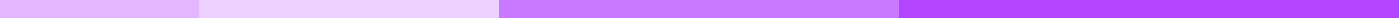 Research Report For StudentsTitle of the Research Report
Subtitle (if applicable)Author(s):
Name of the Student(s)
Department, University
Email Address(es)Supervisor:
Name of the Supervisor
Department, University
Email AddressDate of Submission:
[Day Month Year]Abstract
A concise summary of the research, including the purpose, methodology, main findings, and conclusions.Table of Contents
I. Introduction
II. Literature Review
III. Methodology
IV. Results
V. Discussion
VI. Conclusion and Recommendations
VII. References
VIII. AppendicesI. IntroductionBackground of the studyResearch objectives/questionsSignificance of the researchII. Literature ReviewOverview of existing research related to the topicIdentification of gaps in the literatureIII. MethodologyDescription of the research designData collection methodsData analysis proceduresIV. ResultsPresentation of findings (use charts, graphs, and tables where applicable)V. DiscussionInterpretation of the resultsComparison with previous studiesImplications of the findingsVI. Conclusion and RecommendationsSummary of key findingsLimitations of the studySuggestions for future researchPractical recommendations (if applicable)VII. References
List all sources cited in the report following the required citation style (APA, MLA, Chicago, etc.).VIII. Appendices
Include supplementary material such as raw data, detailed tables, questionnaires, etc.